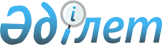 Об организации и обеспечении на территории Акжарского района приписки и медицинского освидетельствования граждан мужского пола Республики Казахстан с января по март 2015 годаРешение акима Акжарского района Северо-Казахстанской области от 3 декабря 2014 года № 14. Зарегистрировано Департаментом юстиции Северо-Казахстанской области 24 декабря 2014 года № 3024

      В соответствии со статьей 16 Закона Республики Казахстан от 16 февраля 2012 года «О воинской службе и статусе военнослужащих», постановлением Правительства Республики Казахстан от 27 июня 2012 года № 859 «Об утверждении Правил ведения воинского учета военнообязанных и призывников», аким Акжарского района Северо-Казахстанской области РЕШИЛ:



      1. Организовать и обеспечить приписку и медицинское освидетельствование граждан Республики Казахстан мужского пола, которым в год приписки исполняется семнадцать лет, к призывному участку республиканского государственного учреждения «Отдел по делам обороны Акжарского района Северо-Казахстанской области» (по согласованию), с января по март 2015 года.



      2. Контроль за исполнением настоящего решения возложить на заместителя Акима Акжарского района Г. К. Айтмухаметова.



      3. Настоящее решение вводится в действие по истечении десяти календарных дней после дня его первого официального опубликования.

 

 
					© 2012. РГП на ПХВ «Институт законодательства и правовой информации Республики Казахстан» Министерства юстиции Республики Казахстан
				

      Аким района



      «СОГЛАСОВАНО»

      Начальник республиканского

      государственного учреждения

      «Отдел по делам обороны

      Акжарского района

      Северо-Казахстанской области»

      Министерства обороны

      Республики Казахстан



      3 декабря 2014 годаС. Туралинов

 

 

 

 

 

 

 

Р. Байсалдин

 